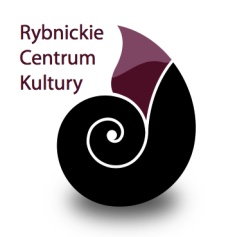 Rybnik, 01.07.2014KONSBUD AUDIO SP. ZO.O. UL. GAJDY 2402-878 WARSZAWAZAWIADOMIENIE O WYBORZE NAJKORZYSTNIEJSZEJ OFERTYdokonanym w postępowaniu przetargowym nieograniczonym na:DOSTAWA SYSTEMU NAGŁOŚNIENIOWEGO, ZADANIE 1: ZESTAW GŁOŚNIKÓW MONITOROWYCH WRAZ ZE WZAMACNIACZAMIRybnickie Centrum Kultury na podstawie art. 92 ust. 1 pkt. 1 ustawy Prawo zamówień publicznych  z dnia 29 stycznia 2004 r. informuje o wynikach postępowania przetargowego dla przetargu jw. Komisja przetargowa na posiedzeniu w dniu 27.06.2014 r. wybrała ofertę złożoną przez Wykonawcę: KONSBUD AUDIO SP. Z O.O.UL. GAJDY 2402-878 WARSZAWAoferta nr 1Cena oferty: 91 881,00 zł (z pod. VAT)W postępowaniu zastosowano jedno kryterium – cena, a sposób przyznawania punktów opisano wzorem w SIWZ i przy jego zastosowaniu dokonano porównania cen ofertowych, a następnie przemnożono przez ilość członków komisji:Numer ofertyFirma (nazwa) lub nazwisko 
oraz adres WykonawcyCena (brutto)  - złLiczba punktów1KONSBUD AUDIO SP. Z O.O. UL. GAJDY 24, 02-878 WARSZAWA91 881,003002M.OSTROWSKI SP.J. UL. ARMII KRAJOWEJ 5, 50-541 WROCŁAW79 751,97OFERTA ODRZUCONA